The Middle Ages in EuropeIn this unit……you’ll learn about Europe after the fall of Rome.  In the East, the Roman Empire continued as the _________________Empire.  In the West, Europe experienced centuries of turmoil as different groups invaded and political authority was frequently challenged by outbreaks of violence.  Eventually, a new political, social, and economic order emerged, known as _______________________.The Byzantine Empire          (330-1453)In 330 A.D., Emperor Constantine moved the capital of the_____________ Empire from Rome to Byzantium, a ___________________ city in the eastern part of the empire.  He renamed this city _________________________.The city was located along land routes that connected ___________ and ____________.  The city was also strategically located on the Bosporus, a _______________ connecting the Black Sea to the Mediterranean.  Constantinople was surrounded on ________________ sides by water, and the city had thick walls, making it almost ___________________ to attack.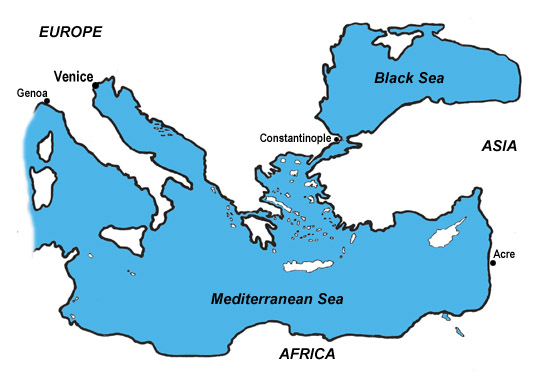 A Byzantine Culture EmergesWhile the Western half of the Roman Empire _________________ in the 5th century, the eastern half of the empire survived for another ____________________ years.The Byzantines saw themselves as simply _________________ the Roman Empire.  Like the emperors of Rome, the Byzantine emperors continued to be all-_______________.  They maintained an _________________ system of government over a diverse population.  Because Constantinople was in the East, most of its merchants and other residents spoke _________________.  At first, the official language of government remained ____________, but it also eventually was replaced by __________________.The Byzantines were also united by their own form of ___________________ – Eastern Orthodoxy – which was separate from the __________________ Church.  Orthodox Christians did not recognize the _________________ as the head of their church.  Instead, they had their own __________________.  Orthodox Christians decorated their churches with _______________ – images of Jesus and the saints..  There were also other differences, such as views on the ___________________ and the shape of the __________________ they displayed in their churches.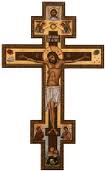 Reasons for the Survival of the Byzantine EmpireClassical Cultures –Byzantium benefited from a rich infusion of Greek, Roman, Christian, and _________________________ cultures.Location –At the crossroads of Europe and Asia, Constantinople was a major center for _____________.  Silks and spices from the East, furs from _________________, and grains, olives, and wines from the empire itself brought great ________________________.Strong Central Government –Byzantium was ruled by a series of powerful ______________________ with strong centralized administration and a single set of ________________.Large Army – The Byzantine central government taxed merchants and peasants to support a large _______________ army.The Byzantines developed a vibrant culture.  They built the Church of Hagia Sophia with its giant _________________ and tall ___________________.Schools taught Ancient Greek __________________.Byzantine artists used precious materials – gold, silver, and _______________ – to display classical images.  They were specifically known for their colorful icons and _______________ (pictures made with pieces of cut stone and glass).The size of the Byzantine Empire varied over time.  In its early centuries, it ruled over the ____________________ Peninsula, the Middle East, and parts of _____________.  Under ____________________ (527-565), it re-conquered much of the old Roman Empire.One of the greatest achievements of the Byzantine Empire was the _______________________________.  Emperor Justinian collected all of the existing Roman _______________ and organized them into a single code.  The code listed all the laws and opinions on each subject.  Justinian’s Code also had special laws relating to __________________.  It required that all persons in the empire belong to the Eastern Orthodox _____________________ faith.DeclineThe late Byzantine Empire continuously battled the Slavs and Avars to the north, the ___________________ Empire to the east and the spread of ____________________ in the south.  In the 600s, Muslim Arabs took most of the empire’s __________________ in the Middle East.  The empire declined further in the 11th century.  The Seljuk Turks, originally from Central ___________, defeated the Byzantine army in 1071 and took possession of most of ________________________.___________________________ attacked the city in 1204.City-states in _________________ began to compete with Constantinople for Mediterranean ___________________.  Yet the Byzantines still controlled the Balkan Peninsula and survived for another _________________ years.Their empire eventually unraveled from continuous _________________ on all sides.  By the 1440s, the Byzantine Empire was reduced to a small area just around the city of Constantinople itself.  In 1453, Constantinople was finally conquered by the ________________________________.(It was during this time that Vlad ________________ lived in Romania and was also fighting the Ottoman Turks!  …wanna know more?)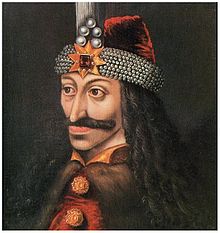 Influence on RussiaOne place that was greatly influenced by Byzantium was ______________.  Russia emerged as a state in the 9th century, in the forest lands between the Baltic and Black Seas.___________________ raiders organized Slavs in the region into a kingdom centered in Kiev. Other Russian cities, such as ______________________ and Novgorod, developed to the north.  Early Russian cities carried on brisk ____________________ with the Byzantine Empire.  Contact with the Byzantines affected ____________________ in many ways.Byzantine culture – especially Orthodox Christianity, the ___________________ alphabet, and Byzantine crafts and products – was introduced into Russian society.The Byzantines also converted other Slavic peoples and the Bulgars to ____________________, leaving a permanent legacy in Eastern Europe.The Byzantine LegacyPreserved Ancient Cultures –The Byzantines preserved the rich cultural heritage of __________________ civilization, including ______________ philosophy and science and ________________ engineering.  Copies of Ancient texts were saved despite the destruction of the West.Code of Justinian – Emperor Justinian consolidated Roman _____________ into a single code which served as a guide on most legal questions.  It greatly influenced later Western legal systems.New Form of Christianity –Eastern Orthodox Christianity was led by the __________________ and the emperor in Constantinople, rather than the _________________ in Rome.The Arts –The Byzantines were renowned for their __________________, painted icons, gold jewelry, and silks.  Constantinople’s _____________________, Hagia Sophia, is considered one of the world’s most beautiful buildings.Western Europe in TurmoilWhile the Byzantine Empire survived as a center of classical _________________, important changes were taking place in Western __________________________.  Historians sometimes refer to this period of history, from the fall of Rome in 476 A.D. to the 1400s, as the “_________________________” or medieval period – the period between _______________ and ____________________ times.The Barbarian InvasionsBeyond Rome’s frontiers lived ___________________ tribes like the Goths, Vandals, Lombards, Burgundians, and Franks.  The Romans considered these peoples to be uncivilized “_________________.”  The Romans considered anyone to be a barbarian who came from a foreign, non-______________ culture.In the 4th century, a war-like tribe known as the ________________ moved from Central Asia to Europe.  As the Huns moved into Europe, they forced the Germanic tribes to move ___________________.  These Germanic tribes in turn pushed forward into the ____________________ Empire.The ____________________- were permitted by the Romans to enter the empire to escape the Huns.  Later, the Visigoths turned against the ______________________.  The Visigoths defeated the ________________ army and sacked the city of Rome in 410 A.D.  They were assisted in defeating the Romans by the many Germanic slaves ____________________ the city.After a period of __________________, Germanic tribes then established their own _____________________ in many parts of the former Roman Empire: Angles and Saxons invaded __________________. Visigoths moved westward to ________________. Lombards occupied northern ________________.  Franks took ______________ (present-day _________________).The constant warfare of this period disrupted _____________ across Europe.  Travel became unsafe because of _________________.  Bridges and roads fell into disrepair.  Cities and towns were _______________.  Bandits roamed freely.  Life became increasingly rural and _______________.  Wealthy families moved out of towns to the safety of fortified homes in the countryside.  People gave up their interest in __________________.  Shortages of ________________ and goods grew.  Churches and monasteries became the only places where people could _________________ and _____________________.The Rise of the FranksThe Franks established the largest of the new Germanic kingdoms in what is now ________________.  Charles Martel, a powerful nobleman, helped _________________ the Franks.  In 732, at the Battle of Tours, Martel stopped the advance of ________________ from Spain into France.In 751, his son, Pepin (also known as Pepin the _________________) seized power and became ___________________ of the Franks.  With the support of the __________________, Pepin marched across the Alps and took control of Northern Italy.  Frankish Kings created a powerful ____________________ by granting lands to their nobles in exchange for service in the kings army with their knights.The Reign of CharlemagnePepin’s son, Charlemagne, became ______________ in 768.  Charlemagne expanded the practice of giving land to his nobles in exchange for their promises of __________________ and service.  At the same time, his nobles gave ____________________ to their knights in exchange for similar promises.  Peasants gave up their __________________ to the local lords for better _____________________.  They offered services “in kind,” providing firewood, livestock, and crops.Charlemagne ___________________ his kingdom to include France, Germany, Holland, Belgium, and Northern Italy.Charlemagne established a new ________________ at Aachen, which he turned into a center of ______________________.He constructed a beautiful _________________ in imitation of the imperial court of Rome.He used riches from his conquests to attract scholars to his palace _________________ for children of the nobility.At the request of the _________________, Charlemagne was crowned “Emperor of the Holy Roman Empire” in 800.  This step announced to the World that Western Europe was now ________________________ from the Byzantine emperor.  The coronation of Charlemagne also signified the new political and religious _______________ of Western Europe under the concept of ___________________________.  After Charlemagne’s death, his empire was divided among his ___________________.Europe Faces New ThreatsThe division of Charlemagne’s empire occurred just as Europeans were facing new __________________.  From the East, Slavs and Magyars invaded the lands of Germany, France, and Italy.  From North Africa, Muslims ___________________ Southern Italy.  The greatest threat came from the ___________________ – fierce warriors and sailors from Scandinavia in Northern _____________.  They sailed south in search of trade, loot, and land.Between 800 and 1000, the Vikings launched repeated assaults on the coasts of Western Europe, often committing brutal _______________________.  Although spreading _______________ and destruction, the Vikings also created new ___________________ routes.  Their _____________________ were easy to maneuver and could sail in heavy seas or close to the land.  In many places, they created new ___________________ – such as the Danelaw in Northern England, Normandy in France, and their own communities on the island of ________________.Feudal Society	To protect themselves from ___________________ and to provide for basic economic needs, people throughout Western Europe adopted the system introduced by the _________________.Kings offered nobles a grant of ________________, known as a feud or ______________, in exchange for loyalty and service.  The noble man, known as the vassal, gave homage (__________________) to the king.  FeudalismThis new order, known as feudalism, helped people survive the breakdown of central __________________ and _________________.Feudalism in Europe was characterized by a number of key social, political, and economic ______________________.Feudalism – SocialA major characteristic of feudal society was the development of a strict _______________ structure based on the control of ___________ and ________________ power.  People born as serfs, knights, or lords could not change their social position.  Local lords (nobles) were given land by their rulers in exchange for military service.  These lords had their own small armies of knights – armed __________________ on horseback.Feudalism – PoliticalUnder the Feudal system, the leading nobles controlled _________________ life.  They built large ___________________ for their own protections, often rivaling those of the king in size.  They surrounded themselves with armed ______________________.The king relied on his nobles for his own _______________, and the nobles often fought amongst themselves or challenged the king’s ________________.  Civil wars were frequent, and powerful nobles often grabbed land for themselves.Feudalism – EconomicDuring feudalism, most people lived on _______________.  A manor consisted of the lord’s house and the peasants living in the surrounding territory.  This aspect of the feudal system is also sometimes known as ______________________________.  Each manor produced its own ______________, clothing, and ______________.  Manors varied in size, depending on their lord’s _________________..Every noble had at least one _________________, but some powerful or wealthy nobles had many manors.  For example, in England, there were more than 9,000 manorsPeasant farmers known as __________________ gave their lord part of their harvest in return for the use of land and other services.  The lord protected the serfs from attacks by outsiders.  Each lord had almost complete power over the serfs who lived on his manor.  The lord could pass _____________, require ________________, and act as a judge.  Serfs were bound to the land and had no __________________ in most matters.Farming in the Middle Ages:Farmers lacked specific knowledge of how to enrich the soil or rotate crops.  Each year, only two-thirds of the land was usually cultivated, letting the other third remain ______________ (uncultivated), so that it could recover its __________________.  This was known as the three-field system.  One field was devoted to ________________ crops, a second to summer crops, and a poor harvest could lead to famine and __________________.  For example, during the Great Famine of 1315 – 1322, large numbers of people across Europe died.Peasant Life-Styles:Peasant farmers produced the food used by medieval society.  Most worked long hours to grow enough food to _____________________ each year.  Although most peasants were farmers, some were millers, blacksmiths, and tavern owners.  Life revolved around the _________________ calendar.  Most of the time was spent working the land.  Church _____________ marked ____________ and _______________ days.  Peasants lived in small towns or nearby farms on their lord’s manor.  A typical peasant home was a ___________-room cottage with walls of dried _______________, plastered branches and straw.  The cottage often had a roof of thatch.  Rooms had earthen floors and a few furnishings, such as a stool, table, and a chest to hold clothes.  Stacks of _______________ served as beds for the _________________ family.  Water was drawn from a nearby well or stream.  Ventilation was poor.  ______________ and other farm animals often lived inside the house.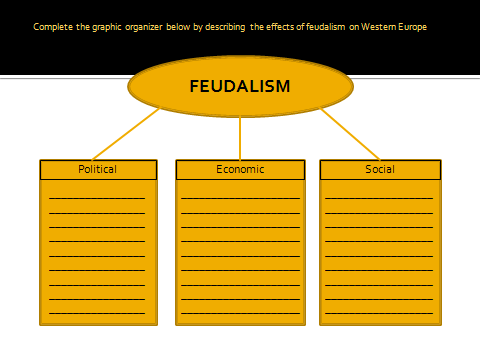 Women in the Middle AgesDuring the Middle Ages, the role of women was determined by the attitudes of the ______________ Church and the nobility.  Women were supposed to be ___________________ to men.  Women’s inferior status was often blamed on the biblical status of Eve’s disobedience in the Garden of Eden.Medieval people lived in ____________________ families.  Nobles maintained large households; related peasants lived close to one another.  Women of all social classes gave birth to a large number of children, but many children ________________ in infancy.Women’s lifestyles varied according to their ________________ status.  Noble women spent most of their time in _________________ and in ____________________ chores such as sewing and embroidery.  Among the nobility, only a handful of women received an ____________________.  Among the peasants, a close partnership often existed between a husband and wife.  Both worked side-by-side in the ______________.  Women ran the home and looked after the ________________________________.The Age of FaithDuring the Middle Ages, the Roman Catholic Church remained the single most _________________ organization in Western Europe.  There were many reasons for this:Reasons for the Church’s PowerThe Role of Faith:People were very _______________.  They believed the Church represented God and held the power to send a person to Heaven or Hell.  Most felt ______________________ by their common faith.Power and Wealth:Many nobles left ______________ to the Church when they died, hoping to gain entry into _______________.  The Church became Europe’s largest __________________.  Church wealth also increased through tithes (church _________________).Center of Learning:The Church was the main center of __________________.  Church officials were usually the only people who could read and write. Rulers often relied on Church officials, since they were the most educated people.The Age of FaithThe head of the Catholic Church was the Pope in _____________.  The Pope was regarded as the successor of St. Peter, leader of the apostles after the death of ________________.  Catholics believed the Pope had inherited the role of Peter in running the Church.  The Pope governed the church with help of the cardinals, bishops and other church officials. The Church controlled enormous amounts of ______________ throughout Europe.  The Church also possessed monasteries, abbeys, and Convents, where monks and nuns spent their lives devoted to _____________________.Two Christian ThinkersTwo Christian __________________ who had a great influence on the Middle Ages were St. Augustine and Thomas Aquinas.  St. Augustine (354-430) lived at the time of the fall of ___________________.  In The City of God, Augustine asks why God is letting barbarians _________________ the Christian civilization of Rome.  He concludes that no earthly city, like Rome, can last forever.  Only the “City of God” in Heaven is eternal.  Because our understanding is limited, he said we must put our faith in God, who will ______________________ us in the afterlife.St. Thomas Aquinas (1225-1274) lived 800 years after St. Augustine.  His most famous book, Suma Theologica, provided a summary of Christian beliefs.  Aquinas wrote at a time when Muslim and Jewish scholars had just discovered lost works by ________________.  Some Christian scholars felt such pre-Christian thinkers had no value.  Aquinas showed how these works by Aristotle were __________________ with Christian teachings.  Aquinas said that God had given man the power of __________________ to help him explain and interpret the world.  Therefore, we should trust _________________ as well as ___________________.Aquinas also believed in the existence of “natural law” – universal laws dependent of any laws passed by ___________________.  These laws are based on ___________________.  Our reason tells us what we must do in order to “do good and to avoid evil.”  Aquinas believed that we can use our understanding of natural law to evaluate the laws of governments.  If a human law conflicts with natural law, it is not a law and we do not have to _______________ it.  “Laws of this kind are acts of violence rather than laws.”  Aquinas believed that citizens even have the right to ______________________ rulers who continually enact ___________________ laws.  Although Aquinas thought a ruler’s power came from God, he felt this power came from God through the people.The CrusadesThe power and influence of the Catholic Church in the Middle Ages can be seen in its ability to carry out a “____________________” against Muslims.  For hundreds of years, Christian pilgrims had regularly visited ____________________, where the sacred events depicted in the Bible were believed to have taken place.  However, in the 11th century, the Seljuk Turks took control of the “Holy Land” and drove out Christian pilgrims.The Call to Free the Holy LandIn 1095, Pope Urban II received a plea from the Byzantine _______________________ in Constantinople for help against the threat of a Muslim invasion.  Shocked and angered at the possibility of Constantinople’s falling to the __________________, Urban II called on all Christians in Europe to unite and fight a holy Crusade – a _______________ to recapture the holy land from its Muslim rulers.  The Church promised _____________________________ to all who participated.The word “Crusade” meant “________________________.”  Crusaders fought under the banner of a red cross against a white background.  The Crusades brought rulers and nobles from different parts of Europe together in a common cause. Pilgrims, wives, and children of many knights accompanied the Crusader army on its long journey from different parts of Europe to Constantinople and then southward to the Holy Land.  Many of the participants died of _________________ or __________________ along the way.  Several Crusades were fought over the next two _________________________.Although the Crusades never achieved more than a _____________________ control of Jerusalem, the Crusades had many important effects:The Effects of The Crusades:New Ideas and New ProductsEuropeans had greater exposure to new ______________, such as the use of zero in mathematics, and to foreign products, such as _____________, ______________, spices, ______________, perfumes, cotton cloth, raisins, and glass __________________________.Increased TradeThe European demand for foreign products, like spices, sugar, ___________________, and rugs eventually led to increased trade with the Middle East as well as with other parts of the world.Growth of IntoleranceThe Crusades led to the Christian persecution of the _________________ and ___________________, as well as to the Muslim persecution of the ___________________________.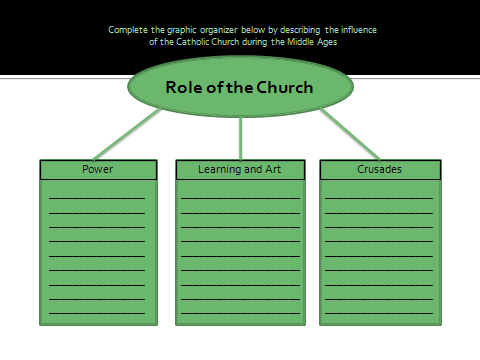 The Later Middle AgesDuring the later Middle Ages, Europe underwent gradual ________________.  Trade first revived when merchants displayed their goods at fairs, often inside a castle’s  walls  Trade slowly increased and cities along __________________ routes grew.  The Crusades increased interest in ______________________ goods from the East.  A new __________________ class arose in towns.  Merchants and craftsmen organized into powerful associations known as __________________________. New inventions, like better ____________________, windmills, and mechanical _________________, improved life.  Cities like Bologna and Paris founded the first ____________________.Throughout the Middle Ages, important towns had often competed to build the largest ___________________ or cathedral.  The later Middle Ages saw the introduction of a new art style. The first __________________ church was built in France in 1231.  Its pointed arches, high spires, and beautiful ____________________ windows were designed to give worshippers the feeling that they were being transported to another _______________________.English Political TraditionsIn the Middle Ages, England developed traditions of _________________ and limited self-government that were unique in ____________________________.Magna Carta.In 1215, the English _________________ (known as barons) rebelled against the taxes and forced loans being collected by King John.  They were helped by the Church and towns.  John was forced to sign an _____________________ promising not to take away any free man’s property or imprison any free man without following procedures established by the __________________ of the land.  The Magna Carta guaranteed all free men the right to a ________________________________, and further forced the king to obtain the consent of a council of nobles for most new _________________________.Parliament.Later English kings summoned nobles and representatives of the towns to grant them new ___________________.  This led to the origins of ____________________________.